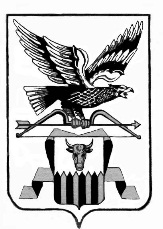 ПОСТАНОВЛЕНИЕАдминистрации муниципального района «Читинский район»от 23 января 2017 г.                                                                                          № 99г.ЧитаО введении режима «Чрезвычайная ситуация» в городском поселении «Атамановское» В соответствии со статьей 7 Устава муниципального района «Читинский район», Положением о Читинском районном звене территориальной подсистеме единой государственной системы предупреждения и ликвидации чрезвычайных ситуаций Забайкальского края, утвержденным постановлением Главы администрации муниципального района «Читинский район» от 09 декабря 2005 года № 1789, учитывая решение Комиссии по предупреждению и ликвидации чрезвычайных ситуаций и обеспечению пожарной безопасности Читинского района (Протокол № 01 от 23 января 2016 года), и в целях ликвидации чрезвычайной ситуации в пгт Атамановка, постановляю:1. Ввести с 23 января 2017 г. в городском поселении «Атамановское» режим функционирования «Чрезвычайная ситуация».2. Руководителем ликвидации чрезвычайной ситуации назначить Сазонова Н.С., начальника управления по развитию инфраструктуры ЖКК МР «Читинский район».3.Создать оперативный штаб в составе:Руководитель штаба – Тимофеев - начальник отдела управления по развитию инфраструктуры ЖКК администрации МР «Читинский район»;Члены:Перфильева В.И., председатель комитета по финансам МР «Читинский район»;Ханин Д.И., заместитель начальника управления - начальник отдела муниципального имущества МР «Читинский район» Гизатулин Р.Ф., главный специалист управления по развитию инфраструктуры ЖКК администрации МР «Читинский район»;Ушаков С.Г., глава администрации гп «Атамановское»;Пичуев С.В., директор МП «ЖКХ Атамановское».4. Руководителю ликвидации чрезвычайной ситуации:составить подробный план ликвидации чрезвычайной ситуации;подготовить смету на проведение ремонтных работ;подбор организации для ликвидации чрезвычайной ситуации провести на безконкурсной основе.5. Заместителю начальника управления - начальнику отдела муниципального имущества МР «Читинский район» Ханину Д.И.:организовать процедуру по заключению муниципального контракта на приобретение необходимых материальных средств и проведение работ по ликвидации чрезвычайной ситуации в пгт Атамановка с СП «Атамановка» ОАО «Комунальник».6. Председателю комитета по финансам Перфильевой В.И. выделить денежные средства из резерва финансовых ресурсов для предупреждения и ликвидации чрезвычайной ситуаций по фактическим затратам на приобретение материальных средств и проведенных работ.7. Контроль за исполнением настоящего постановления оставляю за собой.Руководитель администрации                                                         А.А. ЭповИсп. И.В. ВайнеровичТел. 32-36-70